Цель: закрепление знаний об основных правилах поведения в природных условиях, вырабатывание представлений о способах обеспечения водой и питанием в условиях автономного существования, формирование умений о способах подачи сигналов бедствий.Форма работы: групповаяОборудование: полоски яркой самоклеящейся бумаги,  кроссворд, слайдовая презентация с вопросами кроссворда.Ход урокаОбучающиеся работают в 3-х группах по 8 - 9  человек.1-е задание:  загадки, которые нужно не только отгадать, но и объяснить, как это связано с темой “Автономное существование человека в природе”. Приложение 1.2-е задание. Учащиеся просматривают тест-презентацию и записывают результат в бланк ответов.Приложение 2.3-е задание. Отгадайте кроссворд “Съедобные и ядовитые растения и грибы”.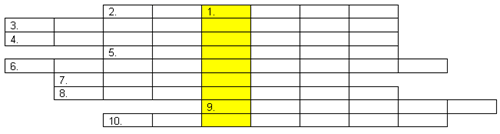 В пищу используются ягоды, листьями и “звездочками” можно заваривать чай (земляника).У этого растения ядовиты ягоды, особенно незрелые. На первый взгляд, напоминает черемуху (бузина).Сок этого растения при попадании на кожу вызывает воспаление и ожог (борщевик).Ягоды можно употреблять пищу. В медицине используется при расстройстве кишечника (черемуха).Ягоды съедобны после заморозков (калина).Это растение распространено в хвойных и смешанных лесах. Ягоды съедобны (костяника).Растет небольшими плантациями с августа по сентябрь на пнях и стволах деревьев. При сборе необходимо быть внимательным, так как наряду со съедобными встречаются ложные (опенок).Съедобный гриб (лисичка).Листья и молодые стебли этого растения можно употреблять в пищу в свежем и вареном видах (клевер).Листья и молодые побеги этого растения пригодны для салатов в свежем виде, также можно использовать их в пищу вареными. В медицине используется как кровоостанавливающее средство (крапива).Приложение 3.4-е задание. При помощи полосок из самоклеющейся бумаги составить специальные знаки для спасателей.1- группа – нужен врач, серьезная травма;
следую в этом направлении2-я группа – нужны медикаменты;
укажите направление следования3-я группа – не имеем возможности к передвижению;
здесь можно безопасно совершить посадкуДополнительно – нужны пища и вода;
укажите направление следования.Дополнительно – требуются карта и компас;
да, нетДополнительно -   какие еще существуют способы подачи сигналов бедствия?В заключение урока учащиеся каждой группы отвечают на вопросы:Как вы думаете, существуют ли правила как избежать   попадания в экстремальную ситуацию? Какие?Как вы считаете, почему к походу нужно тщательно готовиться?Если человек попал в экстремальную ситуацию в природе, какими правилами он должен руководствоваться?Считаете ли вы, что знания о том, как вести себя на природе, могут пригодиться каждому человеку? Обоснуйте ответ.Подведение итогов урока.Список литературы:Маслов А.Г., Марков В.В., Латчук В.Н., Кузнецов М.И. Основы безопасности жизнедеятельности : учебник для общеобразовательных учреждений 6 класс / А.Г. Маслов, В.В. Марков, В.Н. Латчук, М.И. Кузнецов. – М.: Дрофа, 2010. – 220 с.